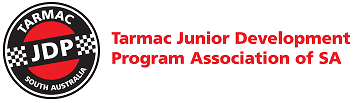 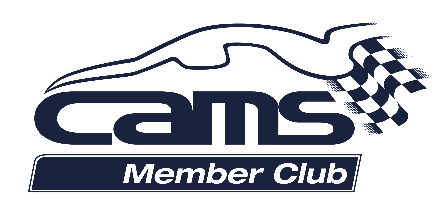 Tarmac Junior Development ProgramJDP Day 1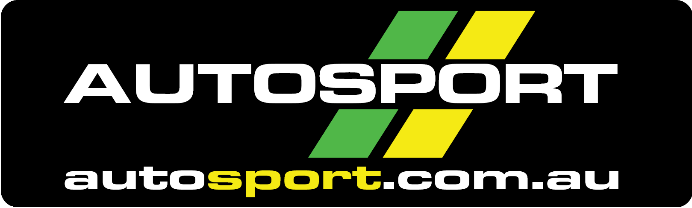 PROUDLY SUPPORTED by: Autosport, 248 Magill Rd Beulah Park International Raceway, 
Sunday, August 27 2017.Supplementary RegulationsAuthority: Held under the International Sporting Code of the F.I.A., the National Competition Rules of CAMS, the National Motorkhana Code, the CAMS Come and Try Policy, the CAMS Passenger in Vehicle Guidelines, together with these Supplementary Regulations, and any Further Supplementary Regulations issued by the Organiser. This event will be conducted under and in accordance with CAMS OH&S and Risk Management Policies, which can be found on the CAMS website at www.cams.com.au. Promoters and Organisers: Tarmac Junior Development Program Assoc of SAPermit: 517/2708/01The event will be held under CAMS permit number: 517/2708/02Time, Date and Location: The course will be held at Adelaide International Raceway on Sunday, August 27 2017 from 7:30am to 6:00pm. Organising Committee: Darren Mattiske, 11 Dickerson Way, Redwood Park, SA, 5097Insurance: Certain public, property, professional indemnity and personal accident insurance is provided by CAMS in relation to the event.  Further details can be found in the CAMS Insurance Handbook, available at www.cams.com.au.Stewards: Not RequiredClerk of Course:  Darren Mattiske, (mobile) 0412 823 171. CAMS licence 9928468Event Secretary:  Sue Glasson, (mobile) 0413 326 883. CAMS licence 1400297Chief Scrutineer: Not RequiredEligibility: All drivers must be current JDP participate and hold a minimum of a current CAMS L2SJ licence.Entries: A maximum of 14 will be accepted in order of receipt. Entries must be lodged with the appropriate entry fee to the JDP Coordinator. Entries may be refused in accordance with NCR 83 of the current CAMS Manual.Fees: Entry Fees for this event are built in to the CAMS JDP fee. Refunds: Refunds will not be granted. Scrutiny: All vehicles will be supplied by Tarmac Junior Development Program Assoc of SA and will meet minimum the safety standards. All vehicles shall comply with Schedule A and Group 4H of the current CAMS Manual. Fuel must comply with Schedule G of the current CAMS Manual. Vehicles must be adequately muffled to comply with noise restrictions.  Use of JDP participants own vehicle needs to be arranged with the committee prior to the event.Licenses: All competitors must hold a minimum of a CAMS non-speed licence. All instructors must hold a minimum of a CAMS speed license or a current Civil Drivers licence.Briefing: Drivers briefing will be held before activities begin. All drivers and officials must attend. The Secret word is “Safety” and participants will be asked to provide the secret word as proof of reading these sup regs.The Event: Each JDP participate attends three classes per day: Theory, Special Presentations & One-On-One Driver trainingThe driver training courses will consist of a low speed course on the sealed circuit at AIR.  Each course will involve low speed exercises with instructions in braking and corning techniques to acquire driving skills for future competition use, and develop an understanding of vehicle safety and maintenance.  All drivers MUST obey the in-car trainer at all times. A helmet must be worn for these activities. This will be a non competitive event, with no results published, no awards given & no timing.Demonstrations These may be held, and will be conducted under NCR 20B of the current CAMS Manual.Apparel: Helmets and approved driving suits or long trousers with long sleeve shirts made of cotton or wool must be worn (Schedule D of the current CAMS Manual). Driving boots or sensible enclosed shoes must be worn. Bring a hat and sun block cream. Secret WordThe Secret word is “Safety” and participants may be asked to provide the secret word as proof of reading these Supplementary Regulations Awards:No awards or trophies will be presented. Cancellation or Postponement: The Organisers reserve the right to alter or abandon the Event in accordance with N.C.R. 59 of the current CAMS Manual or if the number of entries received by the closing date is, in their opinion, insufficient; or to alter or abandon the Event if any part of the course is rendered impassable. ALCOHOL, DRUGS AND OTHER SUBSTANCESAny holder of a CAMS ‘Competition’ or ‘Officials’ licence (or equivalent licence issued by another ASN) may be tested for the presence of drugs (or other banned substances) and subject to a penalty(ies) for a breach in accordance with the CAMS Anti-Doping Policy and/or the CAMS Illicit Drugs in Sport (Safety Testing) Policy as published on the CAMS website. Consumption of alcohol in the paddock, pits or any section of the competition venue/course under the control of the Officials is forbidden until all competition is concluded each day. Accordingly, any holder of a CAMS ‘Competition’ or ‘Officials’ licence (or equivalent licence issued by another ASN) may also be tested for the presence of alcohol by a CAMS Accredited Testing Official (CATO) in accordance with the CAMS Standard Operating Procedure for Breath Alcohol Testing.Exclusion: The Clerk of Course for the meeting may exclude from any further participation, any competitor who; a) Breaches the guidelines laid down within these Supplementary Regulations, b) Drives in a manner that may endanger themselves or another competitor/official, or c) Disobeys any official. Catering: Tarmac Junior Development Program Assoc of SA will be providing a Sausage sizzle at lunch with all proceeds going back into the program.Parents / guardians It is MANDATORY that Parents / guardians are to be present for the entire program.Children: Parents and/or guardians have the responsibility of maintaining control of their children for the duration of the event. Children under the age of 16 years are not permitted in the competition area at any time during the event except for JDP participants as instructed by officials and/or instructors.Sue Glasson - Secretary of the Meeting